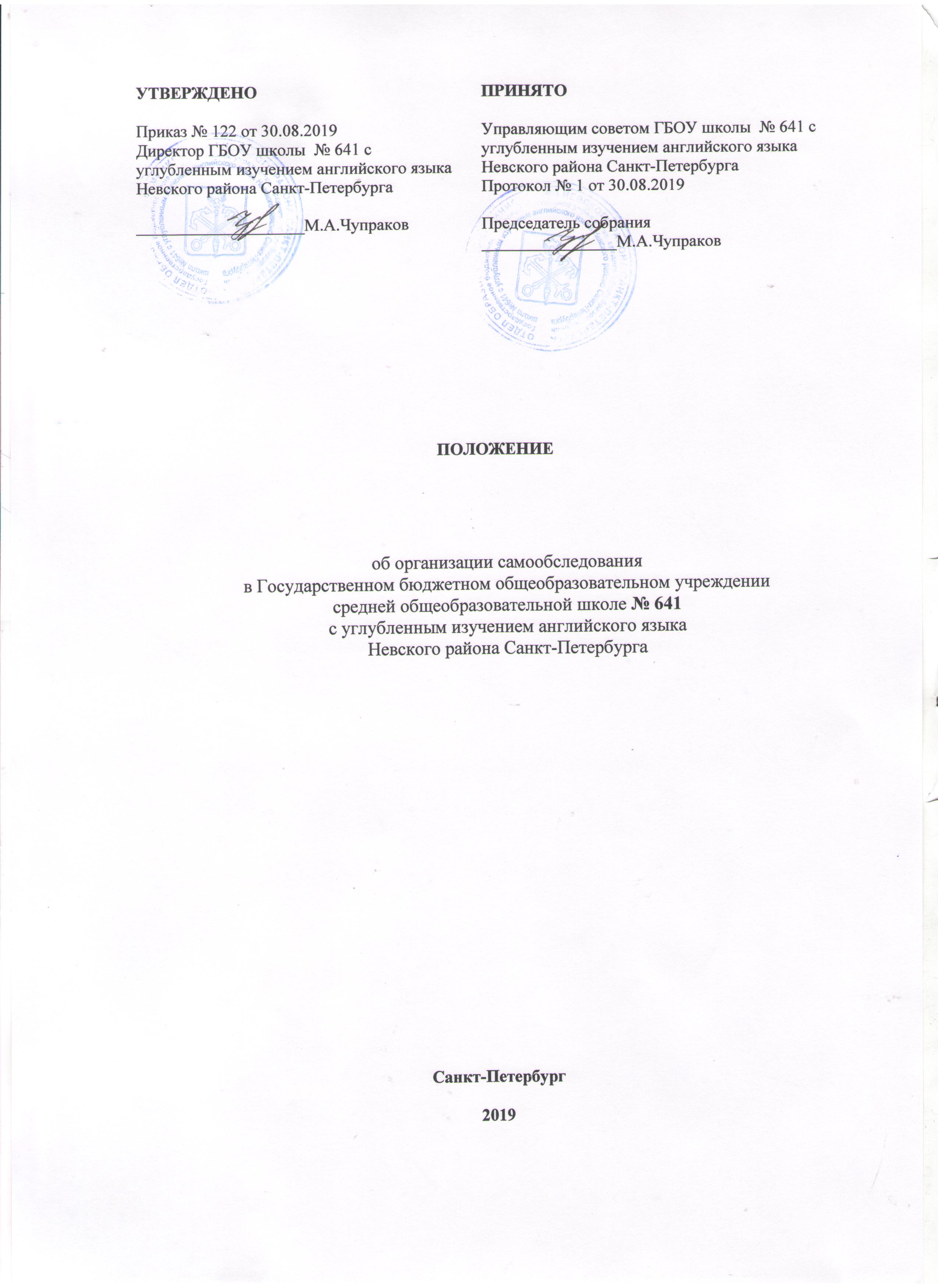 ПОЛОЖЕНИЕоб организации самообследования в Государственном бюджетном общеобразовательном учреждении средней общеобразовательной школе № 641 с углубленным изучением английского языка Невского района Санкт-ПетербургаСанкт-Петербург2019  1. Общие положения. 1.1. Настоящее положение устанавливает порядок проведения процедуры самообследования в Государственном бюджетном общеобразовательном учреждении средней общеобразовательной школе № 641 с углубленным изучением английского языка Невского района Санкт-Петербурга (далее – ГБОУ школа № 641 с углубленным изучением английского языка Невского района Санкт-Петербурга). 1.2. Положение разработано в соответствии:1. Федеральный  закон «Об образовании в Российской Федерации» от 29.12.2012г. № 273 (п.3  ст.28, п.3 п.2. ст. 29);2.  Приказ Министерства образования и науки РФ от 14 июня 2013г. г. № 462 «Об утверждении порядка проведения самообследования образовательной организацией», зарегистрированного в Минюсте РФ 27 июня 2013г.1.3. Данное положение вступает в силу с момента издания приказа по школе и действует до издания нового соответствующего положения и приказа. 1.4. Самообследование проводится 1 раз в год. Отчет составляется по состоянию на 1 августа текущего года, рассматривается на педагогическом и управляющем советах образовательного учреждения, подписывается руководителем образовательного учреждения, заверяется печатью и размещается на официальном сайте ГБОУ школы № 641 с углубленным изучением английского языка Невского района Санкт-Петербурга.2. Цели и задачи самообследования 2.1. Целями проведения самообследования являются обеспечение доступности и открытости информации о деятельности образовательного учреждения, а также подготовка отчета о результатах самообследования (далее - отчет). 2.2. Задачи самообследования: 2.2.1. установление степени проявления измеряемых качеств у объектов изучения и оценивания (самооценивания); 2.2.2. выявление наличия или отсутствия динамики образовательной системы образовательного учреждения  в целом (или отдельных ее компонентов); 2.2.3. создание целостной системы оценочных характеристик педагогических процессов; 2.2.4. выявление положительных тенденций в объектах изучения и оценивания (самооценивания), в образовательной системе образовательного учреждения  в целом, резервов ее развития; 2.2.5. установление причин возникновения и путей решения, выявленных в ходе изученияи оценивания (самооценивания) проблем; 2.2.6. составление (или опровержение) прогнозов изменений, связанных с объектами                  оценивания (самооценивания) или действиями, относящимися к ним. 3. Функции самообследования 3.1. В соответствии с целями и задачами самообследование выполняет ряд функций: 3.1.1. оценочная функция - осуществление с целью выявления соответствия оцениваемых параметров нормативным и современным параметрам и требованиям; 3.1.2. диагностическая функция - выявление причин возникновения отклонений состояния объекта изучения и оценивания нормативных и научнообоснованных параметров, по которым осуществляется его оценка (самооценка); 3.1.3. прогностическая функция - оценка (самооценка) последствий проявления отклонений для самого оцениваемого объекта и тех, с которыми он вступает во взаимодействие. 4. Методы самообследования 4.1. Пассивные (наблюдение, количественный и качественный анализ продуктовдеятельности и т.п.). 4.2. Активные (мониторинг, анкетирование, собеседование, тестирование, социологический опрос).5. Организация процедуры самообследования 5.1. Процедура оценивания проводится в соответствии с инструментарием по контролю качества образования в образовательном учреждении, реализующей основные образовательные программы начального,  основного общего и среднего общего образования. 5.2. Процедура самообследования включает в себя следующие этапы: 5.2.1. планирование и подготовку работ по самообследованию; 5.2.2. организацию и проведение самообследования в образовательном учреждении; 5.2.3. обобщение полученных результатов и формирование отчета о самообследовании; 5.2.4. рассмотрение отчета о самообследовании на заседании педагогического и управляющего советов образовательного учреждения. 5.3. Самообследование проводится 1 раз в год. Руководитель  образовательного учреждения издает приказ о порядке, сроках проведения самообследования и составе комиссии. 5.4. Основной формой проведения самообследования является мониторинг качества образовательной подготовки обучающихся и выпускников по заявленным государственной аккредитации образовательным программам в соответствии с федеральными государственными образовательными стандартами.5.5. Состав лиц, привлекаемых для проведения самообследования: 5.5.1. Директор 5.5.2. Заместители директора по учебно-воспитательной работе,  воспитательной работе, административно-хозяйственной работе 5.5.3. Руководители школьных методических объединений учителей-предметников и классных руководителей 5.5.4. Заведующий библиотекой 5.5.5. Члены управляющего совета 5.5.6. Учителя и другие заинтересованные лица. 6. Содержание самообследования6.1. В процессе самообследования проводится оценка: 6.1.1. образовательной деятельности, 6.1.2. системы управления образовательного учреждения, 6.1.3. содержания и качества подготовки обучающихся, 6.1.4. организации учебного процесса, 6.1.5. востребованности выпускников, 6.1.6.качества кадрового, учебно-методического, библиотечно-информационного обеспечения, материально-технической базы, 6.1.7. функционирования внутренней системы оценки качества образования, 6.1.8. анализ показателей деятельности организации, устанавливаемых федеральным органом исполнительной власти, осуществляющим функции по выработке государственной политики и нормативно-правовому регулированию в сфере образования. 7. Документация. 7.1. Результаты самообследования образовательного учреждения  оформляются в виде отчета, включающего аналитическую часть и результаты анализа показателей деятельности образовательного учреждения. 7.2. Отчет оформляется в электронном виде.УТВЕРЖДЕНОПРИНЯТОПриказ № 122 от 30.08.2019Директор ГБОУ школы  № 641 с углубленным изучением английского языка Невского района Санкт-Петербурга____________________М.А.ЧупраковУправляющим советом ГБОУ школы  № 641 с углубленным изучением английского языка Невского района Санкт-ПетербургаПротокол № 1 от 30.08.2019Председатель собрания________________М.А.ЧупраковУправляющим советом ГБОУ школы  № 641 с углубленным изучением английского языка Невского района Санкт-ПетербургаПротокол № 1 от 30.08.2019Председатель собрания________________М.А.Чупраков